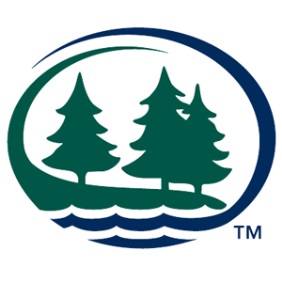 If you marked Developing or Unsatisfactory for any category, please explain why:________________________________
If you have any additional concerns about this candidate’s professionalism, please detail them on the back of this document. _________________________________________________________________________________________
Thank you very much for taking the time to work with our teacher candidates and for completing this disposition form.
Cooperating Teacher’s Signature: ____________________________________________Date: ____________________Course Name/NumberED 3677 Relations and Management in Early Childhood EducationExpectations of StudentThis preschool placement provides experience using developmentally appropriate practices and in building relationships with children, families, colleagues and community. Students will assist and interact with the children as requested by the cooperating teacher. The student will deliver 1 social/emotional small group activity. Observations of interactions in the classroom, guidance strategies, family partnerships and classroom management procedures will be discussed in class.Number of Hours Required16 hoursExpectations of TeacherWelcome student. Show student where they can keep their coat/items. Show them around. Help them feel comfortable in the setting. Share information about program operations (such as curriculum decisions, parent communications, observation and assessment, room layout, lesson planning, guidance, building relationships with children, etc). Model best practices for working with preschoolers. Provide opportunity and direction for student to assist and support children. Provide guidance on and opportunity for student to a social/emotional small group activities during their experience. Provide feedback on student as requested by Bemidji State University. Sign field hours log sheet. Course Instructor(s) 
& Contact InformationSusan FlicekSusan.Flicek@bemidjistate.edu218-556-8274Dear Host Teacher, Attached is the teacher candidate disposition form. The purpose is to evaluate our students during their participation in field experience. This allows us to catch and address any issues before the student moves to student teaching. This data will be utilized to improve student performance and to inform change in our field experience program. It should only take a few minutes to complete the form. A link to the disposition form will be sent to your email at the end of the semester. This paper copy can be used to discuss dispositional issues with your field experience student.Thank you, Department of Professional Education Faculty 
Bemidji State UniversityTeacher Candidate’s Name: ______________________________________Semester/Year: _____________________School Name: _______________________________  Grade Level(s): _____________Subject(s):__________________
 Dear Host Teacher, Attached is the teacher candidate disposition form. The purpose is to evaluate our students during their participation in field experience. This allows us to catch and address any issues before the student moves to student teaching. This data will be utilized to improve student performance and to inform change in our field experience program. It should only take a few minutes to complete the form. A link to the disposition form will be sent to your email at the end of the semester. This paper copy can be used to discuss dispositional issues with your field experience student.Thank you, Department of Professional Education Faculty 
Bemidji State UniversityTeacher Candidate’s Name: ______________________________________Semester/Year: _____________________School Name: _______________________________  Grade Level(s): _____________Subject(s):__________________
 Dear Host Teacher, Attached is the teacher candidate disposition form. The purpose is to evaluate our students during their participation in field experience. This allows us to catch and address any issues before the student moves to student teaching. This data will be utilized to improve student performance and to inform change in our field experience program. It should only take a few minutes to complete the form. A link to the disposition form will be sent to your email at the end of the semester. This paper copy can be used to discuss dispositional issues with your field experience student.Thank you, Department of Professional Education Faculty 
Bemidji State UniversityTeacher Candidate’s Name: ______________________________________Semester/Year: _____________________School Name: _______________________________  Grade Level(s): _____________Subject(s):__________________
 Dear Host Teacher, Attached is the teacher candidate disposition form. The purpose is to evaluate our students during their participation in field experience. This allows us to catch and address any issues before the student moves to student teaching. This data will be utilized to improve student performance and to inform change in our field experience program. It should only take a few minutes to complete the form. A link to the disposition form will be sent to your email at the end of the semester. This paper copy can be used to discuss dispositional issues with your field experience student.Thank you, Department of Professional Education Faculty 
Bemidji State UniversityTeacher Candidate’s Name: ______________________________________Semester/Year: _____________________School Name: _______________________________  Grade Level(s): _____________Subject(s):__________________
 Dedication/ResponsibilityCompassionCuriosityIntegrityAttendanceMeets deadlinesParticipates in discussions/engaging with studentsDemonstrates willingness to give and receive helpDresses appropriatelyListens thoughtfully and responds to students, faculty, peers, and cooperating teachersShows concern and interest in others and follows throughEmpatheticFlexibleTreats people equitablyTakes initiative by asking questionsTakes initiative by seeking out own resources and sharing with othersUses feedback to make adjustments for continuous improvementReflects on learningOpen to constructive criticism/critiquingDemonstrates academic and personal honestyCompletes tasks agreed to/assignedTakes ownership and accepts responsibilityIs earnest and sincereDemonstrates perseveranceFor each category, please indicate which level the teacher candidate has demonstrated:For each category, please indicate which level the teacher candidate has demonstrated:For each category, please indicate which level the teacher candidate has demonstrated:For each category, please indicate which level the teacher candidate has demonstrated:Exemplary (Majority)Proficient (More than half)Developing (Less than half)Unsatisfactory (Few, if any)Exemplary (Majority)Proficient (More than half)Developing (Less than half)Unsatisfactory (Few, if any)Exemplary (Majority)Proficient (More than half)Developing (Less than half)Unsatisfactory (Few, if any)Exemplary (Majority)Proficient (More than half)Developing (Less than half)Unsatisfactory (Few, if any)